Численность обучающихсяОсновная образовательная программа дошкольного образованияобщая численность обучающихся – 47 человек ( в том числе 15 человек – детский сад «Дюймовочка» п. Сейва ) за счет бюджетных ассигнований федерального бюджета (в том числе с выделением численности обучающихся, являющихся иностранными гражданами) - 0за счет бюджетов субъектов Российской Федерации (в том числе с выделением численности обучающихся, являющихся иностранными гражданами) – 47 человек ( в том числе 15 человек – детский сад «Дюймовочка» п. Сейва ) за счет местных бюджетов (в том числе с выделением численности обучающихся, являющихся иностранными гражданами) - 0по договорам об образовании, заключаемых при приеме на обучении за счет средств физических и (или) юридических лиц (в том числе с выделением численности обучающихся, являющихся иностранными гражданами) - 0Основная образовательная программа начального общего образованияобщая численность обучающихся за счет бюджетных ассигнований федерального бюджета (в том числе с выделением численности обучающихся, являющихся иностранными гражданами) – 45 человек ( в том числе 10 человек  филиал «Сейвинская ООШ» )за счет бюджетов субъектов Российской Федерации (в том числе с выделением численности обучающихся, являющихся иностранными гражданами) - 45 человек ( в том числе 10 человек  филиал «Сейвинская ООШ» )за счет местных бюджетов (в том числе с выделением численности обучающихся, являющихся иностранными гражданами) - 0по договорам об образовании, заключаемых при приеме на обучении за счет средств физических и (или) юридических лиц (в том числе с выделением численности обучающихся, являющихся иностранными гражданами) - 0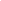 Основная образовательная программа основного общего образованияобщая численность обучающихся за счет бюджетных ассигнований федерального бюджета (в том числе с выделением численности обучающихся, являющихся иностранными гражданами) – 85 человек ( в том числе 32 человек  филиал «Сейвинская ООШ» )за счет бюджетов субъектов Российской Федерации (в том числе с выделением численности обучающихся, являющихся иностранными гражданами) - 85 человек ( в том числе 32 человек  филиал «Сейвинская ООШ» )за счет местных бюджетов (в том числе с выделением численности обучающихся, являющихся иностранными гражданами) - 0по договорам об образовании, заключаемых при приеме на обучении за счет средств физических и (или) юридических лиц (в том числе с выделением численности обучающихся, являющихся иностранными гражданами) - 0